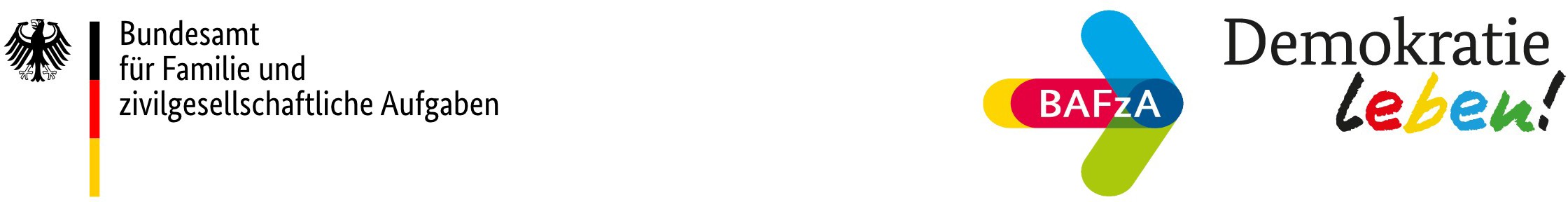 VergabedokumentationProjektnummer: Träger bzw. Durchführende/-r: Beschreibung der Leistung/des Auftrags (Art und Umfang): Geschätzter Auftragswert (netto): Leistungsort: Leistungstermine: Begründung der Beschaffung/Projektbezug:Begründung der VergabeartBitte berücksichtigen Sie die Hinweise und Vorgaben aus dem Merkblatt Vergabe von Leistungen (Zuwendungen bis einschl./über 100.000,00 €).	Die Leistung soll im Rahmen einer Verhandlungsvergabe gemäß § 8 Abs. 4 Nr. 17 UVgO vergeben werden, weil die Beschaffung den durch Ausführungsbestimmungen von einem Bundesminister zugelassenen Höchstwert nicht übersteigt. Der Höchstwert für den Geschäftsbereich des BMFSFJ beträgt 25.000,00 €. 	Ein Direktauftrag gemäß § 14 UVgO findet statt, weil Leistungen bis zu einem voraussichtlichen Auftragswert von 3.000,- Euro - ab dem 01.01.2022 1000,- Euro - (ohne Umsatzsteuer) unter Berücksichtigung der Haushaltsgrundsätze der Wirtschaftlichkeit und Sparsamkeit ohne ein Vergabeverfahren beschafft werden können.	Die Verhandlungsvergabe gemäß § 8 Abs. 4 Nr. 10 UVgO findet statt, weil für die Leistung aus besonderen Gründen nur ein Unternehmen in Betracht kommt.Begründung: 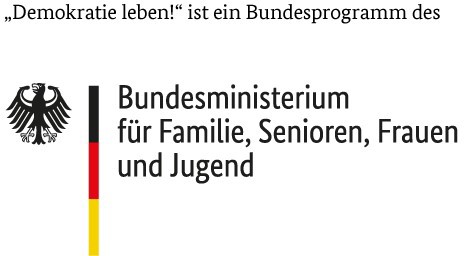 Einholung von AngebotenFolgende Bietende wurden zur Angebotsabgabe aufgefordert:Die grundsätzlich schriftliche Angebotseinholung erfolgte durch (Unterlagen sind als Anlage beige- fügt):Es konnten nicht mindestens 3 Angebote eingeholt werden, weil:Es gingen folgende Angebote ein:Prüfung und AngebotswertungDie Angebote der/des Bietenden lfd. Nr.  sind ordnungsgemäß und können gewertet werden.Das Angebot/die Angebote der/des Bietenden lfd. Nr.	kann/können nicht gewertet wer- den, weil:ZuschlagserteilungDen Zuschlag erhält die/der Bietende: Begründung: Datum: Unterschrift:Lfd. Nr.Bieter/-inGründe für die AuswahlLfd. Nr.Bieter/-inAngebotspreis